Madison College (MC) Information Technology (IT)Refresh Committee CharterOctober, 2015Draft – Version 1.8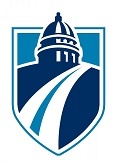 Prepared by: Paul Thomas, DirectorAuthorized by: IT Shared Governance Council & CIODocument ControlTable 1: Document VersioningTable 2:  Key Document DistributionsTable 3:  Key Document Contacts & OwnersTable of ContentsExecutive Summary	1Authority	1Mission statement	1Objectives	1Membership	1Term	2Meetings	2Operations	2Administrative Support	3Roles and Responsibilities	3References	3Appendix A	5Guidelines / Criteria for Priority of Refresh	5Appendix B	6Glossary of Terms, Acronyms and Abbreviations	6Executive SummaryThe Refresh Committee is a group to manage and administer the yearly Refresh program of Madison College, District-wide.AuthorityThe Refresh Committee is an advisory and operational body supporting the IT Shared Governance Council, the IT Governance process of the College and the Technology Customer Service function of Technology Services department.Mission statementTo ensure that “Front-end” technology assets used by students, faculty and staff are replaced:efficiently,on a regular basis,cost-effectively, to avoid operational and security risk, andmeets the functional and productivity needs of the College.ObjectivesThe Committee will advise Technology Services on refresh standards and the yearly refresh plan.The Committee will ensure the appropriate due diligence/forecasting, cost estimates, prices and standards are set prior to performing any annual refresh.The Committee will ensure that there is college-wide representation and communication on the process of annual refreshes.The Committee will establish a set of guidelines to determine the priority of refresh of assets.The Committee will ensure that equipment configurations definitions in common areas, such as, Labs, Classrooms or kiosks, are for maximum utilization of the environments (i.e., not for a subset of the user community).MembershipNine (10) members1 Committee chair3 representatives from Technology Services (Asset Manager, Customer Service Manager, Desktop Engineering)1 faculty from School of Information Technology3 other faculty representatives1 representative appointed by Finance/Budget1 representative from the Student bodyFrom time-to-time, additional staff may be included from other parts of the College, such as, the Library, Administrative functions, such as, Human Resource, Enrollment Center, CETL, etc.TermAll appointments are for 2 years, when possible (students may be an exception).Initially, 5 of the seats will be one year appointments to stagger committee turnover.MeetingsFilling vacant committee slots happens in January of each yearOne or two meetings in March and April to review the Refresh plans/Supported systems and submit comments.Periodic/quarterly or other meetings on key topics/issues and status, as needed.OperationsThe Committee will conduct its work using the Interest-Based Problem-Solving (IBPS) principles.The Committee will plan for next Fiscal Year’s refresh before the next budget cycle is fixed to allow for adequate communication and feedback.  Tentatively, the timeframe includes:Administrative SupportTechnology Services, Technology Customer Service area will provide administrative support, which includes:Scheduling meetings (at least 1 week in advance of a meeting).Distributing agendas and other information (at least 2 days in advance of a meeting).Taking notes/minutes.Providing data for the yearly refresh plan.Coordinating communication with other members of the Refresh Committee College-wide.Roles and ResponsibilitiesReferencesRefresh PolicyFront-End Device Refresh StandardDevice Purchase Justification StandardCurrent Refresh Periods StandardAppendix AGuidelines / Criteria for Priority of RefreshAppendix BGlossary of Terms, Acronyms and AbbreviationsVersionDateDescription of ChangesAuthor/EditorApprovedBy1.810/23/15Initial draft of charter to be finalized by Refresh CommitteePaul Thomas/ Wayne ReynoldsMir Qader (CIO)Informed: IT CouncilNameType of CopyRefresh CommitteeElectronic + PaperIT Shared Governance CouncilElectronic + PaperCollege AssemblyElectronic + PaperPresident’s CabinetElectronic + PaperNameTitleOrganizationE-MailTelephoneMirwais QaderCIOTSmqader@madisoncollege.edu608.246.6198Paul ThomasTechnology Customer Service DirectorTSPJThomas@madisoncollege.edu608.243.4500 Ext. 4500TimeframeCurrent Year’s Refresh (implementation)Next FY’s Refresh 
(planning & budgeting)November-DecemberStart implementation planning of current year’s refresh.Start planning process for next year’s refresh.January-mid-FebruaryStart contracting for implementation of current year’s refresh inventoryGet user-community input/feedback on needs; evaluate current inventories; reconcile the information and define “Refreshable Inventory” of devices.Get desktop engineering & support input on appropriate design and configuration of devices and packages of software.Develop device counts and budgetary needs.February-None- Communicate budget needs to “Budget” for inclusion in next year’s budget plans.March-MayStart procurements and installation planning.Start replacements.March: Budget prepares College budget papers for Board Approval in AprilJune-July (August)Continue replacements.Make budgetary and inventory adjustments for next year, if actual funds are different than planned or due to any other changes.RoleResponsibilityTechnology Services, Customer Service ManagerAdministration and execution of the yearly refresh plan and projects.Establishing and communicating standards, configurations, prices.Procurement and Technology Services DepartmentHandle all purchasing of devices according to the established procurement guidelines and technology standards.Technology Services Functional Manager and Technology Services DepartmentMaintain an accurate, up-to-date inventory of assets; assess Refresh budget updates.  Budget updates should include costs due to new equipment/assets added to the College environment as a result of grants or other special projects, such as, facilities expansions/reductions.BudgetOn a yearly basis, the budget for Refresh will be reviewed and, if needed, adjusted to take into considerations changes in the number of assets and associated costs, assuming the budget position and defined priorities of the College can support the changes.GuidelinePriorityAsset age or configuration causes a justifiable risk or bottleneck for the College, such as: inability to provide the services of the College or security, vulnerability or compliance risks expose the College.1Age of asset is beyond industry standards and best practice.2Assets are in high demand/utilization areas e.g., labs, TelePresence rooms, etc.3Time sensitivity – replacement of assets has to occur soon.4Student focused/impact5Faculty/staff focused/impact6Not replacing asset causes increased need for support staff and overall costs of maintenance.7Other?8Term, Acronym, AbbreviationExplanationBest PracticeA technique or methodology that, through experience and research, has proven to lead reliably to a desired result. A commitment to using the best practices in any field is a commitment to using all the knowledge and technology at one's disposal to ensure successCIOChief Information Officer“Front-end” devicesPCs, Laptops, Monitors, Printers, A/V Equipment, etc.“Back-end” devicesData center equipment, network equipment, servers, routers, switches, etc.